Внимание – программа включает в себя посещение Грузии! Важное примечание по продажам в России**1 день прилет  в Баку 

Встреча в аэропорту  Баку с табличкой “TRAVEL BEE” . Трансфер в отель  3*. Свободное время .2 день обзорная экскурсия по Баку Обзорный тур -  Экскурсия начинается с посещения Аллеи Шехидов в Нагорном парке Баку, где вы сможете насладится панорамным видом на Бакинскую бухту. Затем мы продолжим тур и посетим знаменитый Ичери Шехер (Старый город) с его историческими зданиями и узкими улочками. Войдите в город через Шемахинские ворота, посетите дворец Ширваншахов 14-17 лет, резиденцию одной из могущественных династий в истории Азербайджана. Затем мы идем к средневековому Карван-сараю, который был одним из главных пунктов остановки для великих караванов, путешествующих по древнему Великому шелковому пути. После этого мы увидим очаровательную Девичью башню 9-12 вв. (за дополнительную оплату),, символ города Баку. История башни полна множества легенд до наших дней. Вы можете увидеть старые средневековые ванны, окружающие башню. Насладитесь видом внушительных особняков нефтяных баронов, построенных в нефтяной бум 1870-1914 годов. Далее гостей ждет небольшая прогулка вдоль Бакинской Набережной и выход оттуда на знаменитую центральную улицу «Торговая», которая является излюбленным местом посещения, как местного населения, так и туристов.3 день Апшерон После завтрака вы насладитесь полудневной экскурсией на Апшеронский полуостров (в 30 км от центра города), посещение Атешгах (или места пожара), зороастрийского Храма Огня и Янар Дага. Храм Вечного огня - Атешгах - настоящая азербайджанская экзотика. Эта территория известна таким уникальным природным явлением, как горение выходов природного газа (подземный газ, попадающий на поверхность, контактирует с кислородом и загорается). Янар Даг находится в 25 км к северу от Баку, в селе Мехеммед. С 2007 года Янар Даг объявлен охраняемым государством заповедником. Посещение Мардаканской Башни. Посещение культурного центра Гейдара Алиева. Центр Гейдара Алиева - это культурный центр, спроектированный как сложная структура, включающая в себя аудиторию (конференц-центр), музей, выставочные залы, административные помещения. Проект центра был разработан лауреатом Притцкеровской премии и всемирно признанным архитектором Захой Хадид. Свободное время. Ночь в Баку. 4 день Шеки-переезд в Грузию - Утром мы выйдем из Баку и поедем в Шеки. На пути из Баку в Шамахи находится село Мараза, известное своим уникальным памятником - двухэтажным мавзолеем-мечетью XV века под названием Дири-Баба, расположенным напротив старого кладбища. Долгое время местные жители хранили легенду о том, что там был похоронен нетленный святой Дири-Баба. Продолжая путь в Шамаху, вы увидите историческую мечеть Джума (10 век, реконструированная в 19 веке).Прибытие в Шеки. После в Шеки посетите дворец Шеки-хана. Уникальное по красоте двухэтажное здание дворца поражает своим великолепным интерьером и экстерьером. Фасад дворца богато расписан неподтвержденными рисунками, на которых изображены сцены охоты и войны, а также сложные геометрические и растительные узоры. В центре огромное витражное окно из разноцветной стеклянной мозаики (примечательно, что на один квадратный метр было использовано до 5000 стеклянных осколков). Другие меньшие окна дворца также сделаны из кусочков цветного стекла и покрыты ажурными каменными решетками. Основным материалом для строительства дворца было сырье, кирпичи, речные камни, платаны и дубы. Самое удивительное, что для строительства не было использовано ни единой капли гвоздя или клея! Все на месте благодаря специальному решению, формула которого была потеряна навсегда. Также мы посетим Карвансерай 18 века в Шеки. Затем отправляйтесь в сельскую местность в деревню Киш со старейшей на Кавказе церковью первого века и насладитесь прогулкой по предгорьям Кавказа. Далее едем в на границу.  Заселение в отель 3* в Телави 5 день Кахетия+ мк по хачапури+ дегустация Если вы не были в Кахетии, то не были в Грузии! Приглашаем вас посетить восточную часть Грузии – родину вина и гостеприимства. Данный тур является воистину гастрономическим. В первой части тура мы посетим женский монастырский комплекс в Бодбе, где захоронена сама святая Нино, благодаря которой было принято христианство в Грузии. Затем вас ждет увлекательная прогулка по городу любви Сигнаги (что в переводе означает «убежище»), где когда-то великий художник Пиросмани влюблялся в свою Маргариту, а теперь в городе находится круглосуточный ЗАГС, и все желающие могут пожениться там всего а 15 минут! У вас будет также уникальная возможность прогуляться по крепостной стене (второй в мире после Китайской), вдоль которой находится 28 сторожевых башен, и где вы сможете насладиться лучшими видами Алазанской долины! Позже мы отправимся на винный Завод, где вы сможете узнать все о технологиях грузинского виноделия, ну, и конечно же, продегустировать несколько сортов настоящего натурального вина прямо с цистерн! Заселение в отель 3* в Тбилиси 6 день Обзорная экскурсия по Тбилиси +Мцхета Начнем наш тур мы с кафедрального Собора Святой Троицы «Самеба», построенного в 2006 году, где хранятся мощи святого Георгия Победоносца и где в данный момент проводит службы Патриарх всея Грузии Илия Второй. Данный Собор является самым большим в Грузии и одним из самых величественных православных храмов во всем мире. Территория собора довольна обширна, там открываются прекрасные виды на гору Мтацминда и старый город, вы сможете увидеть, как растут оливковые деревья, испанские ели, лаванда, сможете подойти к пруду с павлинами и лебедями, а также попробовать лучший лимонад Грузии Лагидзе и уникальное домашнее мороженное. Затем мы поднимемся на гору Мтацминда, известную в переводе как «святая гора». Название свое она получила не случайно. Именно на этой горе в далеком 6 веке в гроте жил святой монах Давид (он же Давид Гареджи). А сейчас там находится церковь святого Отца Давида и чудотворный источник, исцеляющий женщин от бесплодия и всех людей от слепоты. Многие верующие приезжают сюда с разных уголков земли, чтобы опробовать действие чудотворного источника и каждому дается по вере его. Вокруг храма находится Пантеон великих писателей и общественных деятелей, среди которых Александр Грибоедов, великий грузинский поэт и писатель Илья Чавчавадзе, первый президент Грузии Звиад Гамсахурдия, мать Сталина Екатерина Джугашвили и многие другие. Позже мы пройдемся по всей исторической части старого города, где посетим древний храм 5 века Анчисхати, Собор 6 века Сиони, где раньше служил Патриарх всея Грузии, спустимся по знаменитой улице Шардени к Мэйдану, увидим знаменитые Серные бани и Инжировый водопад, узнаем легенду создания Тбилиси (5 век), перейдем через Мост Мира к парку Европы (Рике). Далее мы отправляемся в Мцхету 

«Там, где сливаяся, шумят, обнявшись будто две сестры, струи Арагви и Куры, был монастырь…» - Именно эти знаменитые строки родились у великого М. Лермонтова, когда он посетил древнюю столицу Мцхета и монастырь 6 века Джвари. Джвари, что в переводе значит «крест» – это действующий мужской монастырь, являющийся одним из самых первых памятников ЮНЕСКО от Грузии, местом силы и не только. Именно на том месте, где сейчас стоит монастырь, сохранившийся практически в первозданном виде, в 4м веке святая Нино водрузила свой крест из виноградной лозы, и было принято христианство как основная религия. Нам с вами предстоит посетить сам монастырь, насладиться шикарными видами вокруг и, конечно же, увидеть само слияние двух рек, описанных в поэме «Мцыри». В хорошую погоду с территории Джвари можно увидеть даже вершину Казбека! Затем мы с вами посетим саму древнюю столицу, город Мцхета, где можно будет прогуляться по улочкам, приобрести эксклюзивные сувениры ручной работы, грузинские сладости, а главное, мы увидим Собор Светисцховели «животворящего столпа» (XI век), который недаром называют вторым Иерусалимом. По легенде, именно под этим собором захоронен Хитон Иисуса Христа, привезенный во Мцхета в 1 веке мцхетским раввином Элиозаром. В соборе хранится часть креста, на котором был распят сам Иисус Христос, находится усыпальница грузинских царей и князей и множество интересных загадочных фресок.7 день Казбеги+ мк по хинкали Всех любителей гор и экстрима мы приглашаем в один из самых захватывающих туров по Военно-Грузинской дороге. Когда-то здесь бывали великие люди, такие, как А. Пушкин, М. Лермонтов, А. Дюма, П. Чайковский, В. Маяковский, М. Горький и не только! А теперь такая возможность есть и у вас! По дороге мы с вами увидим знаменитое Жинвальское водохранилище, остановимся в неприступном замке Ананури (резиденции арагвских правителей), сфотографируем слияние Черной и Белой Арагви, поднимемся по Млетскому подъему через горнолыжный курорт Гудаури к Арке Дружбы, где вас ждут просто масса положительных эмоций и куча потрясающих снимков! Мы будем на высоте 2395 м, и это не сказка!. Затем мы остановимся у минеральных источников железной воды, и уже в самом городе Степанцминда (Казбеги) вас ждет подъем на джипах к храму св. Троицы Гергети (XIV век) на высоте 1200 м над у.м. Строительство храма связано с рядом интересных легенд. Именно там около ста лет монахи укрывали крест св. Нино и именно оттуда в хорошую погоду открываются лучшие виды на гору Казбек (5039м). В заключение тура мы предлагаем вам настоящий мастер-классом по приготовлению горных хинкали!

8 день Домой
После завтрака мы сдаем номера и отправляемся в аэропорт Тбилиси  
Стоимость*:
Цена на человека при двухместном размещении 607$ 
Цена на человека при одноместном размещении  985$ 
Цена на человека при трехместном размещении  560$ 
*стоимость приведена справочно в $ - оплата в рублях по курс ЦБ РФ+2,5% Примечание: Компания Travel Bee  не несет ответственность за  погодные условия и режим работы экскурсионных объектов и может внести некоторые изменения в программу, а именно:- замена экскурсий на аналогичные - изменение дней проведения экскурсий- объединение экскурсий в случае невозможности оказания какого-либо пункта по вине погодных или технических условийВ стоимость тура входит:                Транспортное и экскурсионное обслуживание Входные билеты в музеи  (Гобустан, Атешгах ,Янардаг)Проживание в отеле 3*, питание “завтраки ”В стоимость не входит:
Авиабилеты 
Страховка
Персональные расходы** Внимание - Согласно указу Президента от 21 июня 2019 г. «Об отдельных мерах по обеспечению национальной безопасности Российской Федерации и защите граждан Российской Федерации от преступных и иных противоправных действий», туроператором и турагентам рекомендуется воздерживаться от реализации туристского продукта, включающего перевозку в Грузию – прямые авиаперевозки в Грузию с 08/07/2019 приостановлены. Федеральное агентство по туризму РФ рекомендует: 1.Российским гражданам - воздержаться от поездок в Грузию в туристических целях до нормализации обстановки в стране. 2. Российским туристам, находящимся в Грузии:- проявлять бдительность и избегать мест массового скопления людей; - принимать все необходимые меры, направленные на обеспечение личной безопасности. 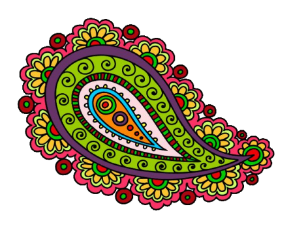 Экскурсионная программа  "Караван Сарай"
8 дней // 7 ночей